Subtraction Word problemsHere are some subtraction word problems for you to solve.You can draw pictures to help you.You can draw a number line to help you.You can use a 100 square to help you.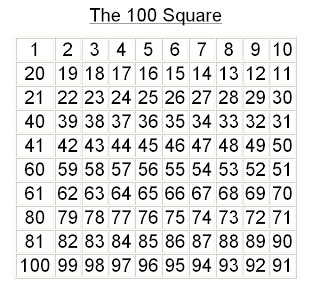 There are 2 levels of word problems using smaller / larger numbers so choose which one you feel is appropriate for your child.Miss Jones has 12 socks. She throws 4 away. How many socks does she have left ?There are 15 children in the party. 6 children are out of the game. How many children are left in the game ?Tom has 20p , he buys some sweets for 15p. How much money does he have left ? Mrs George sharpens 19 pencils. There are 15 children in school today. How many pencils are not used ?Mrs Thomas makes 16 iced buns. Harry, Isobelle and Dad eat one each. How many iced buns are left ?Mr Hawkins loves Hobnobs. There are 18 in the packet. He has 2 biscuits with his cup of tea. How many biscuits are left.The farmer has 14 sheep. 7 sheep go into the new field. How many sheep are left ?There are 20 children in the class. 12 have school dinners. How many children have a packed lunch ?Miss Jones has 42 socks. She throws 12 away. How many socks does she have left ?2 .There are 25 children in the party. 16 children are out of the game. How many children are left in the game ?3.Tom has 50p , he buys some sweets for 15p.        How much money does he have left ?4. Mrs George sharpens 29 pencils. There are 15 children in school today. How many pencils are not used ?Mrs Thomas makes 30 iced buns. Harry, Isobelle and Dad eat one each. How many iced buns are left ?Mr Hawkins loves Hobnobs. There are 28 in the packet. He has 2 biscuits with his cup of tea. How many biscuits are left.The farmer has 39 sheep. 17 sheep go into the new field. How many sheep are left ?There are 30 children in the class. 18 have school dinners. How many children have a packed lunch ?